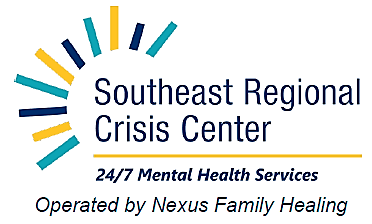 Executive Board MayoDr. Bruce Sutor * Dr. Casey Clements * (Vice Chair)Erin Sexton **Clare LarsenWendy MooreOlmsted Medical CenterDr. James Hoffmann *Olmsted CountyAmy Rauchwarter *Amy BeckerAmy Thompson **CREST – County Region 10Nina Arneson * (Chair)Crystal Peterson *Laura SutherlandSE MN NAMIMatthew Bjorngaard *UCARERob BurkhardtLynn PriceSCHALeota LindRuth BoubinBlue PlusBeth NelsonJennifer JiangAshley RosivalFoua KhangNEXUS LeadershipMargaret Vimont, Vice President Nicole Mucheck, Executive DirectorMindi Zamzow, Finance Director Ken Varble, ControllerJennifer Peterson, Clinical Supervisor Jamie Swift, Clinical SupervisorMust have quorum to vote +5* Voting Member**Alternative Voting MemberExecutive Board MinutesAugust 24, 2023Meeting called to order at 3:32pm by Chair Nina Arneson.Nina welcomed everyone and asked members to share your favorite hot weather beverage.All those in attendance introduced themselves.Voting Members:				Non-Voting Attendees:Nina Arneson				Amy BeckerDr. Hoffmann				Christina DarringtonDr. Sutor				Cassandra McCarthyAmy Rauchwarter			Amy Thompson	Mathew Bjornngaard			Joelene EvensonErin Sexton				Laura Sutherland					Nicole Mucheck					Margaret Vimont					Mindi Zamzow					Loren Latourelle					Leota Lind					Clare Larsen					Lynn Price					John Pugleasa					Jamie Swift					Carly White					Scott McGuire					Foua Khang					Wendy MooreApproval of Agenda – motion made by Dr. Sutor and second by Mathew Bjornngarrd, no discussion and motion passed.  Approval of July minutes – motion made by Dr. Hoffmann and second by Dr. Sutor, no discussion and motion passed.Director’s Report – Nicole Mucheck started with there are 4 open positions at SERCC.  Nursing staff is full.  Regarding census, there was a dip in July for youth census but are seeing an increase in August.     Steering Committee – July 28th meeting minutes sent with agenda, next meeting September 22nd.  Laura Sutherland highlighted that there was a case debrief at the July 28th meeting.  The meeting had a very high attendance and robust conversation around the debrief.Finance Committee – July 25th minutes sent with agenda and August 22nd minutes sent August 24th, next meeting September 26th.  The finance committee is looking for recommendations from Ex Board regarding the sustainability options.  Dr. Sutor announced that Mayo will be continuing their funding support in the amount of about $4 million over the next 3-years and a formal letter will follow from Mayo.        Finance Director’s Report – Mindi Zamzow started the report with an overview of the SERCC financials for July.  Joelene Evenson gave an overview of the grant applications and other philanthropy work.  Are there ways to increase the interest income – should the finance committee look into this?  At this point, there isn’t a large enough cash to consider this but hopeful that going forward this will become an option.  Amy Thompson announced that Olmsted County is also continuing their commitment and in-kind support at the same capacity for the next governance agreement cycle.  Dr. Hoffmann confirmed that OMC will continue to support and contribute to SERCC financially and Joelene Evenson should reach out to OMC regarding the OMC contribution.               Feedback – Nina Arneson thanked Laura Sutherland regarding the CREST Regional Management Team (RMT) survey.  Laura Sutherland gave an overview of the RMT survey process.  Laura highlighted that the RMT membership included representatives from all CREST counties both county staff and individuals with lived experiences.  There were over 140 responses, and the feedback was broken down by themes: discharge planning, service parameters, communication, youth services, customer satisfaction and community awareness.  How should we move forward with addressing the feedback?  Dr. Sutor was impressed by the number of responses and their opportunities for growth.  It would be interesting if there is feedback from similar programs as a benchmark to then move forward from.  How to find this other feedback and/or benchmarks?  How do we get to the next layer of continuous improvement?  Should we start a committee to address the feedback?  Who should sit on this committee, and should we reach out RMT?  What are Nexus’ priorities in address the feedback?  Nicole Mucheck and the SERCC leadership team has already started conversations about tackling the feedback.  Nexus would like to connect with partners around addressing the feedback and creating expectations for improvement.  Both Nexus and RMT should prioritize the survey themes and Laura will connect back with RMT to do this.  The feedback should be considered in its totality by the whole group.  The sponsoring agencies have a responsibility, and this feedback should be taken in by all of sponsoring agencies to make changes going forward.  Having the different voices with different perspectives will be important when moving through the feedback.  OMC will seek balanced feedback, but the team should move forward and address the current feedback.  Mayo ED committee and SERCC meet monthly regarding feedback.  Should the group develop a long-term survey that could be used by everyone going forward and various intervals?  Using the survey SERCC sent out and expand it to all sponsoring agencies to get membership and then create timelines, action plans, communication plans, etc.  Laura Sutherland will reach back out to RMT for priorities and SERCC staff will set priorities and also send out a survey to get interest and membership for a subcommittee.  Both Nexus and Laura will report back next month regarding these 3 action items.  This topic and then committee report will become an ongoing agenda item.  Asking to have any feedback from OMC and Mayo by next month to be included.             Sustainability – Margaret Vimont opened the conversation that Nexus is planning for less revenue (about $350,000 less) for the coming years and thus came up with some options that will either reduce expense and/or increase revenue.  Changes to the governance agreement which would include language that would allow Nexus to make changes to deal with abrupt/unforeseen situations that impact SERCC financially.  Amy Becker confirmed that Nexus should send any draft governance agreement language to her as soon as possible for consideration.  Question around staffing numbers/expense – the DSP salaries is a bit higher and there are also different qualifications.  Due to the structure of the building the beds numbers are 8 adults and 8 youth; can’t flip the building.  Should the sponsoring agencies meet without Nexus to discuss the sustainability options more candidly? – Yes, Nina will set up a meeting before the next Ex Board meeting.  Can Nexus rank the options for the Ex-Board to review?  Can the ranking be including financial impacts?  Nicole Mucheck confirmed that the ranking and financial impacts document can be sent out next week and then Nina will set up a meeting time to review the document.                 Governance Agreement – tabled until next month but if there is any feedback get it to Amy Becker.  Meeting adjourned at 5:06pm.    